Atividades para casa:Primeira etapa.ROTINA DIÁRIA:MUSICALIZAÇÃO - CANTOS INFANTIS.ORAÇÃO LEITURA DO ALFABETO, VOGAIS E NUMERAIS.TRABALHAR ORALMENTE O NOME DA CRIANÇA. TRABALHAR O NOME DA ESCOLA ORALMENTE.CONVERSAR COM A CRIANÇA.FALAR O DIA DA SEMANA, MÊS E ANO.OBSERVAR O TEMPO: SE ESTÁ CHUVOSO, ENSOLARADO OUNUBLADO.QUANTOS SOMOS? FAÇA ISSO TODOS OS DIAS ANTES DE INICIAR AS ATIVIDADES.UM DIA SERÁ DE CINEMA COM PIPOCA.TODA SEXTA FEIRA É O DIA DA BRINCADEIRA.   SENHORES PAIS ESTÁ ROTINA É OBSERVADA DIÁRIAMENTE E É MUITO IMPORTANTE PARA O DESENVOLVIMENTO DA APRENDIZAGEM.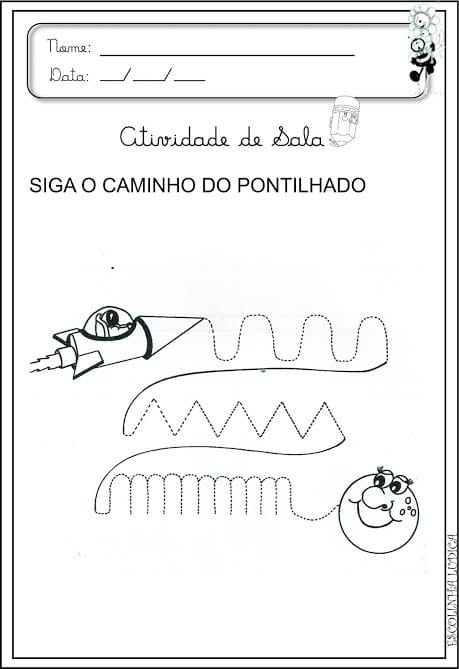 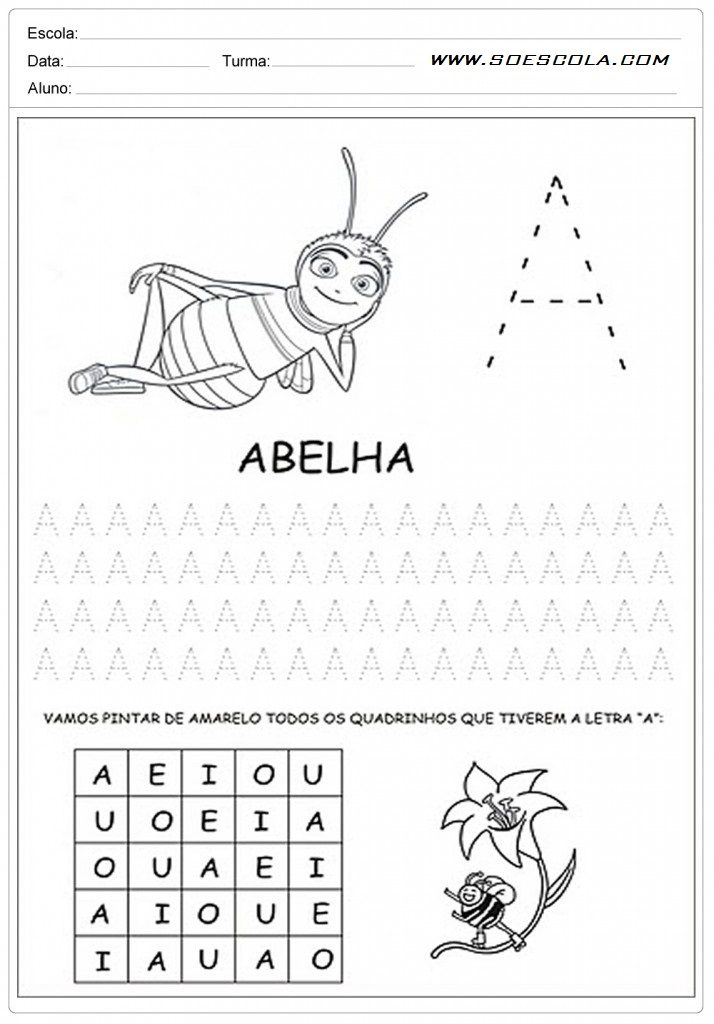 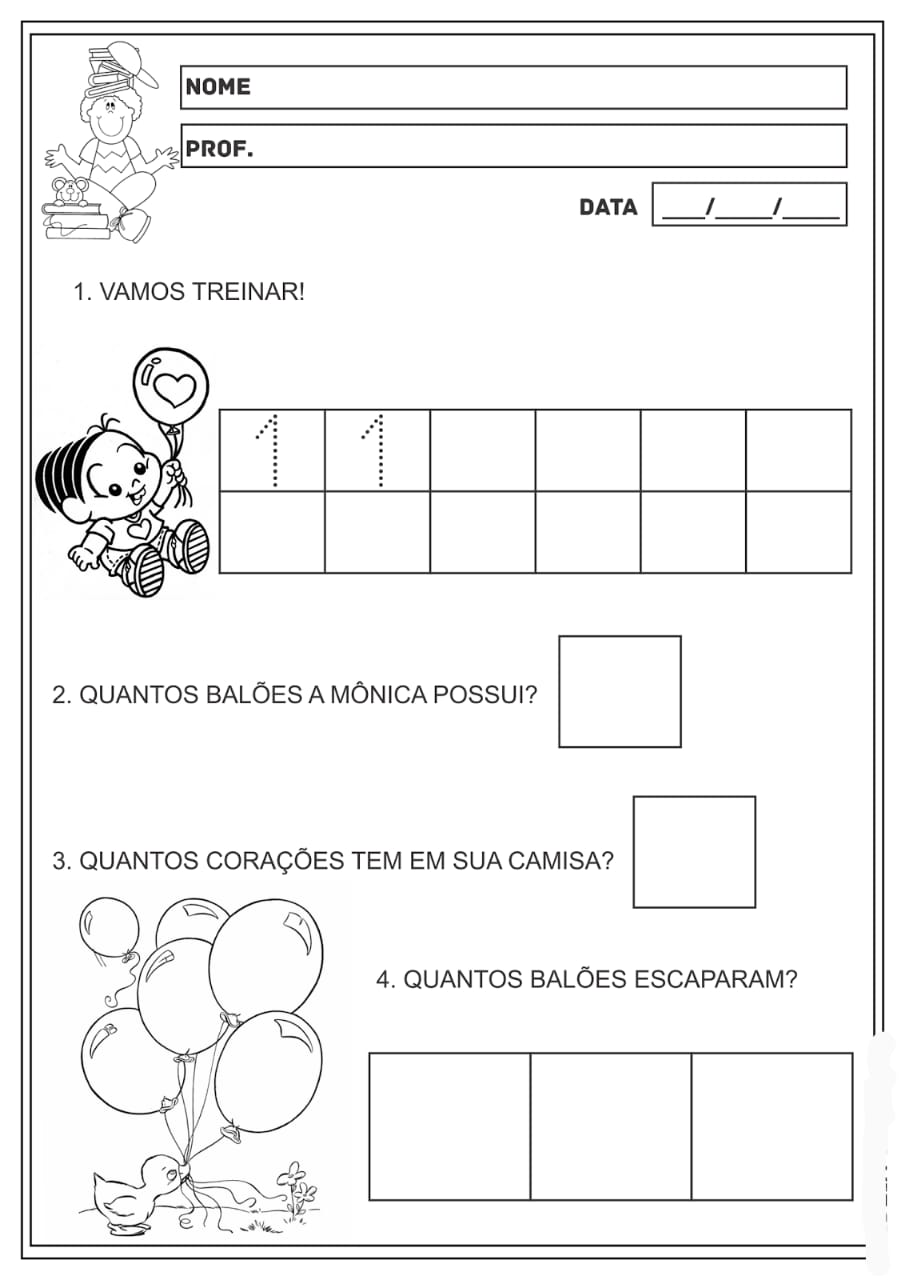 Atividades: lúdicas .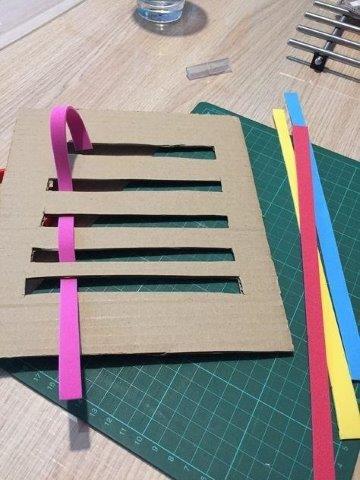 Orientações:Para está atividade você vai precisar de papelão, fitas de diversas cores e um estilete. Corte o papelão conforme a imagem e depois peça para a criança ir trançando a fita como mostra no modelo. Objetivo: trabalhar os conceitos de atenção, concentração, em cima embaixo e a coordenação motora fina.Atividades :desenhar com tampinhas.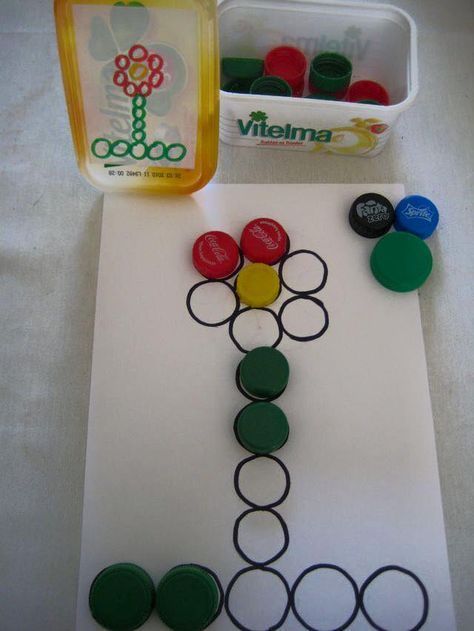 Orientações :Para está atividade você usará 16 tampinhas de garrafa pet, folha de papel sulfite, canetinha hidrocor e cola branca.No sulfite faça 16 círculos contornando a tampinha (você pode pedir que a criança faça o contorno) formando uma flor. Depois a criança deverá colar as tampinhas de acordo com a imagem.Objetivo: trabalhar ideia de cores, coordenação motora e formas geométricas.Recadinhos das educadoras:
Querida criança, logo tudo isso vai passar e estaremos juntas novamente. Saudades de vocês. ❤ 